РЕГЛАМЕНТ32го кубка россиии ПЕРВЕНСТВА россии среди молодежипо бодибилдингу и фитнесу18 – 22  апреля  2019г.кРАСНОДАРНастоящий Регламент составлен согласно Положения о всероссийских официальныхспортивных соревнованиях по бодибилдингу и Единого календарного плана на 2019 год.I. Цели и задачи32-й Кубок России и Первенство России среди молодежи по бодибилдингу и фитнесу - далее Соревнования, проводятся с целью популяризации и развития бодибилдинга и фитнеса по версии IFBB, как пропаганды здорового образа жизни и наиболее эффективных средств оздоровления населения. Задачами являются: выявление сильнейших спортсменов для отбора и формирования списка кандидатов в спортивные сборные команды России для подготовки к международным спортивным соревнованиям и участия в них от имени Российской Федерации; повышение спортивного мастерства спортсменов, занимающихся бодибилдингом; подготовка спортивного резерва.II. Сроки и место проведенияСоревнования проводятся  в городе  Краснодаре  18 - 22 апреля 2019 года.   Приём стартовых и членских взносов, комиссия по допуску (взвешивание/измерения роста - СТРОГО по расписанию  - см.Приложение № 4):  в  Гостинице «Интурист» по адресу: ул.Красная, 109, 2 этаж - Банкетный зал «Интурист». Место проведения соревнований - КТЗ «Чемпион» «Многофункциональный спортивный комплекс Баскет-Холл" по адресу: Краснодар, ул. Пригородная, 24.Проживание (только по предварительным заявкам, см. Приложение №1):          - Гостиница «Интурист»    по адресу: Краснодар, ул. Красная, 109,         - Гранд-отель «Уют»         по адресу: Краснодар, ул. Воровского, 118           - Отель «Ибис»                      по адресу: Краснодар, ул. Красноармейская, 128.От гостиниц до места проведения соревнований будет трансфер, время в пути – 20-25мин.Заключительный банкет:  Ресторан «Москва»,  по адресу: ул.Покрышкина, 27 (район ЭНКА).          Проезд, проживание, питание и суточные за счет командирующих организаций.                        III. Организация и руководство соревнованиямиОбщее руководство по подготовке и проведению соревнований по правилам ФББР/IFBB осуществляет ОРГКОМИТЕТ, а непосредственное руководство – ГЛАВНАЯ СУДЕЙСКАЯ КОЛЛЕГИЯ ФББР.Главный судья            –  судья  ВК, Самохин Игорь Вячеславович  (Краснодар)Главный секретарь     –  судья  ВК, Егорова Наталья Анатольевна (Краснодар)Председатель Судейской коллегии ФББР - судья ВК, Литвинов Владимир Иванович (Брянск)Генеральный секретарь ФББР - судья  ВК, Михайлова Наталья Владимировна  (С-Петербург)Судья-комментатор   –  судья  ВК, Назаренко Александр Юрьевич  (Санкт-Петербург).IV. Участники соревнований        К участию в Соревнованиях допускаются спортсмены 12-ти возрастных групп: ДЕВОЧКИ (до 9, до 13 и до 16 лет), МАЛЬЧИКИ (до 11 и до 14 лет), ЮНОШИ до 18 лет, юниоры и юниорки (с 18 до 23 лет, кроме ФИТНЕСА и БОДИФИТНЕСА – с 16 до 23 лет), взрослые – старше 23 лет и «МАСТЕРА» – женщины старше 35 лет, мужчины: 40-49 лет,          50-59 лет и старше 60 лет.  Возраст определяется по году рождения.  (пример, юниор - родившийся в период 1996 – 2001 гг,    месяц и число значения не имеют).      Соревнования по бодибилдингу проводятся в категориях: МАЛЬЧИКИ: до 11 и до 14 лет; ЮношИ - абсолютная категория; юниоры: 75кг, св.75кг и в абсолютном первенстве; МАСТЕРА (мужчины) – 40-49 лет: 90кг и св.90кг; – 50-59 лет -абсолютная категория; – старше 60 лет - абсолютная категория, и в абсолютном первенстве среди всех возрастных категорий МАСТЕРОВ; МУЖЧИНЫ: 70, 75, 80, 85, 90, 95, 100, св.100кг и в абсолютном первенстве.      Соревнования по классическому бодибилдингу проводятся в категориях: юниорЫ - абсолютная категория; ЖЕНЩИНЫ - абсолютная категория; мужчинЫ: 175см, 180см, св.180см и в абсолютном первенстве.           Соревнования по фитнесу проводятся в категориях: дЕВОЧКИ: до 9 лет, до 13 лет и до 16 лет; ЮНОШИ до 18 лет - абсолютная категория; юниоркИ (с 16 до 23 лет) - абсолютная категория; мужчинЫ - абсолютная категория; женщинЫ - абсолютная категория.       Соревнования по бодифитнесу проводятся в категориях: юниоркИ (с 16 до 23 лет) - абсолютная категория; МАСТЕРА (женщины) - абсолютная категория; женщинЫ: 158см, 163см, 168см, св.168см и в абсолютном первенстве.      Соревнования по фитнес-бикини проводятся в категориях: ЮНИОРКИ (с 18 до 23 лет): 166см, св.166см и в абсолютном первенстве; МАСТЕРА (женщины): в категориях 166см, св.166см и в абсолютном первенстве; ЖЕНЩИНЫ: 158см, 160см, 162см, 164см, 166см, 169см, 172см, св.172см и в абсолютном первенстве.    Соревнования по пляжному бодибилдингу (men’s physique) проводятся в категориях: ЮНИОРЫ (с 18 до 23 лет) - абсолютная категория; МАСТЕРА (мужчины) - абсолютная категория; МУЖЧИНЫ: 174см, 178см, св.178см и в абсолютном первенстве.    Соревнования по классик физик (classic physique) проводятся в категориях:  МУЖЧИНЫ: 180см, св.180см и в абсолютном первенстве.    Соревнования конкурсных категорий (без очков в командный зачёт) проводятся в категориях:  Атлетический бодибилдинг (muscular physique)  –  мужчины - абсолютная категория;Фит-модель – женщины: 163см и св.163см и в абсолютном первенстве;  Велнес-фитнес – женщины: 166см и св.166см и в абсолютном первенстве (в том случае если будет заявлено более 30 участниц, если менее – то в абсолютной категории).      Всего: 59 категорий и 12 абсолютных первенств. Спортсмены могут принять участие ТОЛЬКО В ОДНОЙ НОМИНАЦИИ!       Юноши, юниоры и юниорки могут соревноваться в старших возрастных группах своих номинаций, если они заняли I – III места в весовых или ростовых категориях своих возрастных групп. Исключения: пляжный бодибилдинг – I-VI место и фитнес-бикини – I-X место (те же условия и для фитнес-бикини-мастера).        Спортсмены на комиссии по допуску должны быть в соревновательных костюмах, соответствующих правилам IFBB, предъявить паспорт и медицинскую страховку, сдать качественную фонограмму, записанную первым треком на USB-носителе (флэшке). Согласно приказа Минспорта РФ №227 от 17.03.2015, каждый участник соревнований должен иметь квалификационную книжку спортсмена для оформления спортивных разрядов, а также обладатели спортивных званий по бодибилдингу должны предъявить подтверждающие док-ты.      Судьи на инструктаже и жеребьевке ОБЯЗАНЫ предъявить книжку спортивного судьи.V. Условия приема участников      Сборные команды регионов должны отправить предварительную   ЗАЯВКУ  НА   участие (см.Приложение № 1) с полным указанием Ф.И.О, даты рождения, номинации, весовой/ростовой категории каждого участника соревнований, Ф.И.О. представителей, информацию по прибытию и отбытию, а также по гостинице НЕ позднее 10 апреля 2019г.     Тарифы на размещение и способ бронирования - в Приложении № 2!Оригинал ЗАЯВКИ с визой врача и подписью руководителя, отвечающего за достоверность информации необходимо предоставить на комиссии по допуску.  Команды, приславшие заявки позже, не получат скидку на проживание и размещаются в последнюю очередь при наличии свободных мест. Скидка на дни дополнительного проживания предоставляется при обязательном указании дат в Заявке и при бронировании.По правилам IFBB/ФББР количество официальных делегатов (вне зависимости от их статуса – судья, тренер или представитель) от одной команды определяется: 2 и менее спортсменов – 1 официальный делегат (судья или тренер), 3 и более спортсменов – 2 официальных делегата (судьи, тренеры и т.д.). Браслеты для официальных делегатов будут выдаваться при оплате стартовых и членских взносов, которые сдаёт ТОЛЬКО руководитель команды за всю сборную команду региона. Экстра-делегаты могут приобрести в оргкомитете ККФББ «Самсон» браслет стоимостью 2000р., который даёт право посещать соревнования в течение 3-х дней.Деятельность ФББР осуществляется за счёт членских и целевых (стартовых) взносов, которые собираются главным бухгалтером ФББР и размещаются на расчётном счёте ФББР. Тренеры, представители, судьи и участники (старше 18 лет) обязаны быть членами ФББР, оплатив вступительный взнос -  500 рублей и получив членский билет ФББР и значок, продление членства - 300 рублей в год. Каждый участник СОРЕВНОВАНИЙ старше 16 лет (спортсмен, судья, представитель, тренер) оплачивает целевой (стартовый) взнос  - 1500 рублей, который идёт на уставную деятельность ФББР.  Сборная команда Краснодарского края (принимающий регион) от стартового взноса освобождается при наличии удостоверения ККФББ «Самсон» и членского взноса в 2019г. Аренду места проведения соревнований, наградную атрибутику и заключительный банкет обеспечивает Оргкомитет Соревнований.           Официальные гостиницы соревнований:      -  Гостиница «Интурист», ул.Красная,109,      -  Гранд отель «Уют», ул.Воровского, 118,      -  Отель «Ибис», ул. Красноармейская, 128.Тарифы на размещение и способ бронирования указаны в Приложении № 2.Оргкомитет осуществляет встречу в аэропорту и на Ж/Д вокзале только для организованных групп, проживающих в официальных гостиницах по предварительным заявкам с указанием            № рейса самолета или поезда с датой и временем прибытия и отбытия.Команды, не проживающие в официальных гостиницах и не приславшие данные о прибытии и отбытии, добираются до гостиниц самостоятельно.  ТАКСИ: 8 (861) 216-66-66              Билеты на банкет приобретаются на регистрации - 18 апреля 2019г.:      Вход на банкет:   для спортсменов, официальных делегатов – 500руб. (цена действительна                                      ТОЛЬКО в день регистрации),  для экстра-делегатов, а также потерявших и/или вовремя не купивших билет  – цена: 2.500 руб.      VI. Заявки на участие        Предварительные   ЗАЯВКИ  НА  УЧАСТИЕ   (смотрите Приложение № 1)  высылаются:   в Оргкомитет на e-mail:  samsonkrasnodar@mail.ru   или по факсу: 8 (861) 259-62-39.   Телефоны для справок:  моб. 8 (988) 246-04-76,   тел. 8 (861) 255-0-255 (Краснодар)Копии Заявок обязательно высылаются в ФББР на е-mail:  info@fbbr.orgТелефоны ФББР для справок:  8 (953)149-98-09 (Санкт-Петербург)Ген.секретарь ФББР - Михайлова Наталья Владимировна   моб.: 8 (921)740-74-56 Координаторы по трансферу:  Татьяна Усатова    моб.: 8 (902) 870-10-59                                                    Наталья Брагина   моб.: 8 (908) 677-98-00    VII. Определение победителей       Победители в категориях определяются, согласно правилам, по наименьшей сумме мест. При равном количестве мест победитель определяется по правилам IFBB. В командном зачете команда-победитель определяется по наибольшей сумме очков пяти лучших результатов, полученных спортсменами каждой команды. В зачет идут результаты не более двух спортсменов в одной категории от региона. Очки подсчитываются по правилам IFBB: I место - 16 очков, II место - 12 очков, III место - 9 очков, IV место - 7 очков, . X место - 1 очко. Очки, данные команде девочками, мальчиками и юношами оцениваются 50%, а юниорками, юниорами, МАСТЕРАМИ, участниками категорий «ФИТНЕС-БИКИНИ» и «ПЛЯЖНЫЙ БОДИБИЛДИНГ», «Классик Физик» - 75% от их суммы очков. Абсолютные чемпионы во всех взрослых и в юниорскИХ категориях получают к своей сумме очков в командный зачет по 2 очка.VIII. Награждение      Победители и призеры среди: ДЕВОЧЕК, МАЛЬЧИКОВ, ЮНОШЕЙ, ЮНИОРОВ и ЮНИОРОК награждаются кубками, медалями и дипломами. Абсолютный победитель среди ЮНИОРОВ награждается специальным кубком, золотой медалью, дипломом.      Во взрослых категориях призеры награждаются кубками, медалями, дипломами. Абсолютные победители награждаются специальными кубками, золотыми медалями, дипломами.      ФББР обеспечивает призовой фонд для шестерки финалистов абсолютной категории в бодибилдинге среди мужчин:1 место – 60.000руб, 2 место – 45.000руб, 3 место – 35.000руб, 4 место – 25.000руб, 5 место – 20.000руб, 6 место – 15000руб.           Команда-победительница награждается специальным призом и дипломом. За II и III места команды награждаются кубками и дипломами соответствующих степеней.     В категориях разыгрываются: 59 комплектов медалей, 12 золотых медалей вручаются абсолютным чемпионам. 38 золотых медалей вручаются тренерам чемпионов за воспитание победителей среди взрослых категорий и абсолютного победителя среди юниоров в бодибилдинге.       Спортсмен, добившийся в текущем сезоне наибольшего прогресса, награждается призом Президента ФББР - «ПРИЗ ПРОГРЕССА».IX. Дополнительная информация         мужчинам и юниорам в бодибилдинге, занявшим в течение предыдущего соревновательного года на кубке и/или ЧЕМПИОНАТЕ РОССИИ I-III места, при взвешивании на данных СОРЕВНОВАНИЯХ дается провес: I место – 3 кг, II место – 2 кг, III место – 1 кг. Юношам в бодибилдинге, а также Мужчинам в классическом бодибилдинге и Мужчинам в фитнесе соответственно 1,5 кг, 1 кг, 0,5 кг. Внимание судей! Всем судьям на жеребьёвке сдать судейские книжки для формирования судейских бригад и для прохождения переаттестации. Заявки на участие в судействе ОБЯЗАТЕЛЬНО отправляйте по эл.почте: info@fbbr.org по следующей форме до 15.04.2019:По решению Конференции 14.10.2018 – максимальное количество судей от одного региона – 5 человек, которые оплачивают стартовый взнос 1.500 руб., и по желанию билет на банкет 500 руб.Судьям, желающим пройти тест, необходимо на регистрации оплатить: 2500руб. (1300руб – судейский тест, 1200руб - браслет стажёра).Внимание членов сборных команд России! Комплектование сборной команды на чемпионаты мира осуществляется тренерским советом ФББР по представлению личных тренеров спортсменов, руководителей региональных федераций по результатам участия в Кубках / Чемпионатах России - 2019г. (информация на сайте www.fbbr.org).  Предварительные заявки отправлять до 10.04.2019 по эл.почте: info@fbbr.org. Каждый кандидат в сборную команду обязан будет подписать СОГЛАСИЕ НА ПРОХОЖДЕНИЕ ДОПИНГ - КОНТРОЛЯ и ОТВЕТСТВЕННОСТЬ ЗА УПОТРЕБЛЕНИЕ ЗАПРЕЩЕННЫХ WADA ПРЕПАРАТОВ И МЕТОДОВ!Внимание СМИ!  Аккредитация прессы, фото- и тележурналистов, репортеров, Интернет-порталов осуществляется по предварительным заявкам (см.Приложение № 3). Заявки отправлять на e-mail:  samsonkrasnodar@mail.ru, телефон для справок:  8 (988) 246-04-76  Внимание спортсменов! На соревнованиях командой «JanTana-ЮГ» будет организовано профессиональное нанесение Грима «JanTana» (2 слоя + корректировка во время соревнований). Запись будет осуществляться на регистрации  (взвешивание/измерение роста) 18 апреля в  Гостинице «Интурист», Банкетный зал «Интурист», 2 этаж.Телефон для консультации:  8 (962) 022-35-22 (он же WhatsApp)   Инстаграм: @jantana_ugX. Программа соревнований«ГРАН-ПРИ  АНАПА - 2019»После проведения  Кубка России состоитсяТУРНИР в городе АНАПА     23 - 24 апреля 2019г.  Призовой фонд  350 тыс.руб.Трансфер (автобус) для участников, судей, организаторов (по предварительным заявкам):Краснодар – Анапа (бесплатно)   22 апреля (пн.)  в 12:00  от  гостиницы  «Интурист»,  и  в 13:00  от  отеля «Уют» обратно    Анапа – Краснодар (600руб. с человека)  по предварительным заявкам.Информация по тел.:8 (918) 623-12-85Бронирование гостиницы «АСТОРИЯ» (Витязево) по тел. 8 (918) 45-29-199ЗАЯВКИ необходимо подавать согласно положению!Приложение № 1Заявки на участие, заверенные руководителем региональной Федерации, должны быть отправлены не позднее 10 апреля 2019г. Все данные указывать полностью!Заявка  на  участие  (ОБРАЗЕЦ)         в Кубке и Первенстве России по бодибилдингу и фитнесу        18 – 22 апреля 2019г.  г. Краснодарот сборной команды ………………………………………………..…… (региона)Руководитель команды  (Ф.И.О.) _______________________________________Номер телефона   ____________________________________________________                                                                                        Электронная почта __________________________________________________     Руководитель Федерации                                                  М.П.                                     Подпись                                     Тарифы   на размещение    «Самсон-45»                 Приложение № 2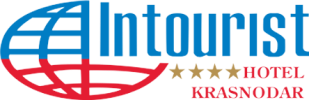 ГОСТИНИЦА № 1                 Гостиница «Интурист» (4 звезды): г. Краснодар, ул. Красная. 109   Стоимость завтрака ("шведский стол" с 07:00 до 11:00) - 700 руб. с человека.   Заезд с 14:00, расчетный час в 12:00. При наличии свободных номеров РАННИЙ ЗАЕЗД:   до 08:00 – полная стоимость, 08:00 - 14:00 – 50% от стоимости за номера в сутки.     Забронировать можно ТОЛЬКО в Оргкомитете Самсон!  Тел. 8 (918) 344-22-55 Юлия   Письменное подтверждение на почту: samsonkrd@mail.ru      По предварительным заявкам -  диетическое питание   (звонить из номера 2132)     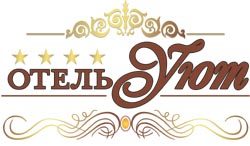 ГОСТИНИЦА № 2Гранд отель «Уют» г. Краснодар, ул. Воровского, 118   Заезд с 12:00, расчетный час в 12:00.                                               Кодовое слово «САМСОН-45»   Бронирование только по телефонам:                           8 (918) 664-44-77  Рита  8 (861) 220-35-89             ПРОСЬБА  НА  САЙТЕ  НЕ  БРОНИРОВАТЬ!          Стоимость завтрака ("шведский стол" с 07:00 до 10:00) - 400 руб. с человека.   По предварительным заявкам  -  диетическое питание    по тел. 8 (918) 188-88-11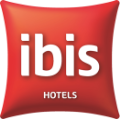 ГОСТИНИЦА № 3 Отель «ИБИС», г. Краснодар, ул. Красноармейская, 128    Отдел бронирования (пн.-пт. 09:00 -18:00 по Москов.времени)                    тел. 8 (861) 259-64-64;       e-mail: H9257-RE@accor.com;   H9257-RE1@accor.com                                                8 (861) 259-70-70    При единовременном бронировании от 8 номеров        (пн.-пт.09:00-18:00 по Москов.времени):    тел: 8 (861) 259-81-81 доб.0068,  тел.8 (918) 999-21-30 - Кальченко Виктория (мен. отд. продаж)         Заезд с 14:00, расчетный час в 12:00                                                  Кодовое слово «САМСОН-45»           При наличии свободных номеров РАННИЙ ЗАЕЗД:    до 14:00 – 100% от стоимости номера.  Стоимость завтрака ("шведский стол" с 06:30 до 10:00) - 700 руб. с человека. Тип номера будет подтверждён при бронировании. При бронировании необходимо внести гарантию     первых суток проживания за номер. Гарантия является невозвратной.  Данный тариф действителен только в период с 18 по 22 апреля 2019г.  Бронировать заранее – до 15 марта !!!Приложение № 3АНКЕТА для аккредитации СМИ Открытого Кубка России по бодибилдингу и фитнесу «Самсон-45»18 - 22 апреля 2019г.  в городе КраснодареПросим внести данные СМИ и сотрудников, которые примут участие в освещении соревнований. Все поля являются обязательными для заполнения! Если от одного СМИ аккредитуется более 1-го представителя, анкета заполняется                           на каждого! Заполненная анкета направляется в Оргкомитет Федерации Самсон не позднее 10 апреля  2019 года  на  эл. почту:  samsonkrasnodar@mail.ru  Аккредитованные журналисты получат наручный браслет и бейдж, которые дают право посещения мероприятия.  *СМИ, по какой-либо причине не получившее в срок аккредитацию, на территорию мероприятия допущено не будет. Просим аккредитованных СМИ предоставить Оргкомитету Федерации Самсон исходные материалы/сюжеты о кубке России, на жестких дисках или электронном виде в архив Федерации Самсон. *Представителям СМИ, получившим аккредитацию, но не осветившим мероприятия кубка России в дальнейшем будет отказано в получении аккредитации. При использовании официальной информации, цитировании высказываний участников, фотографий и видеосюжетов, сделанных в рамках Кубка России-2019, готовые материалы должны содержать упоминание о Кубке России по бодибилдингу «Самсон-45»  и                               г. Краснодар.По вопросам работы СМИ на Кубке России, выдаче аккредитаций, организации интервью обращаться в Пресс-службу Краснодарской Федерации по бодибилдингу «Самсон».              Тел: 8-988-246-04-76    E-mail: samsonkrasnodar@mail.ruПриложение № 4Кубок и Первенство России - 2019  Расписание  взвешивания / измерения  ростовых  категорий  Участники получают свои номерки без жеребьевки по порядку регистрации в категории. Спортсмен, опоздавший на регистрацию в свою категорию, будет зарегистрирован по окончанию аккредитации последней номинации.Начало регистрации категорий -  в 15:00  (18 апреля 2019)«Утверждаю»Президент Федерации              бодибилдинга  России   _____________А.В.Вишневский   «____» __________ 2019г.         «Утверждаю»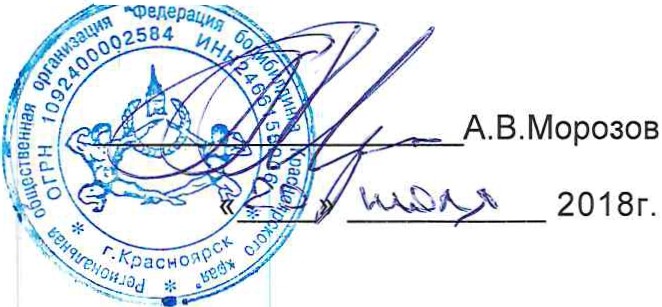 Президент Краснодарской Краевой Федерации             Бодибилдинга «Самсон»__________________И.В.Самохин   «____» __________ 2019г.         «Утверждаю»Президент Краснодарской Краевой Федерации             Бодибилдинга «Самсон»__________________И.В.Самохин   «____» __________ 2019г.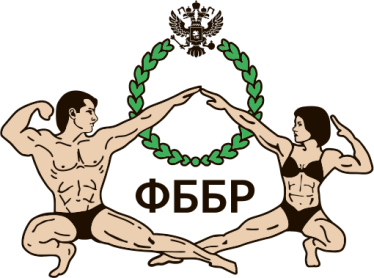 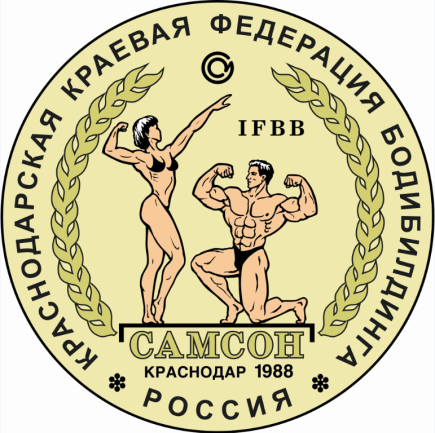 Ф.И.О.РегионПрисвоенная судейская категория№ удостоверения,дата выдачи18.04(чт.)ЗАЕЗД УЧАСТНИКОВ -  РЕГИСТРАЦИЯЗАЕЗД УЧАСТНИКОВ -  РЕГИСТРАЦИЯЗАЕЗД УЧАСТНИКОВ -  РЕГИСТРАЦИЯ18.04(чт.)1200Прием стартовых взносов  (Банкетный зал, 2-й этаж, гостиница «Интурист», ул.Красная, 109) Взносы за сборную команду региона сдает ТОЛЬКО руководитель команды. Прием стартовых взносов  (Банкетный зал, 2-й этаж, гостиница «Интурист», ул.Красная, 109) Взносы за сборную команду региона сдает ТОЛЬКО руководитель команды. 18.04(чт.)1500 Измерение весовых и ростовых категорий (Банкетный зал, г-ца «Интурист», ул.Красная, 109)Участники получают свои номерки без жеребьевки по порядку регистрации в категории (строго по регламенту!). Спортсмен, опоздавший на регистрацию в свою категорию, будет зарегистрирован по окончанию аккредитации последней номинации. Измерение весовых и ростовых категорий (Банкетный зал, г-ца «Интурист», ул.Красная, 109)Участники получают свои номерки без жеребьевки по порядку регистрации в категории (строго по регламенту!). Спортсмен, опоздавший на регистрацию в свою категорию, будет зарегистрирован по окончанию аккредитации последней номинации. 18.04(чт.)2000Инструктаж и жеребьевка судейИнструктаж и жеребьевка судей19.04(пт.)1-й ДЕНЬ -  Первенство   России1-й ДЕНЬ -  Первенство   России1-й ДЕНЬ -  Первенство   России19.04(пт.)1100Инструктаж судей. Формирование судейских бригад        (КТЗ «Чемпион», ул.Пригородная, 24)Инструктаж судей. Формирование судейских бригад        (КТЗ «Чемпион», ул.Пригородная, 24)19.04(пт.)1200Бодибилдинг  - мальчики,              до 11 летБодибилдинг  - мальчики,              до 14 летФитнес         - юноши, абс.кат.       (I раунд)Фитнес          - девочки, до 9 лет    (I раунд)Фитнес          - девочки, до 13 лет  (I раунд)Фитнес          - девочки, до 16 лет  (I раунд)Фитнес          - юноши, абс.кат.     (II раунд)Награждение - б/б мальчики,       до 11 летНаграждение - б/б мальчики,       до 14 летНаграждение - фитнес-юноши, абс.кат.Бодибилдинг - юноши,  абс.кат.Фитнес         - девочки, до 9 лет    (II раунд)  13. Фитнес        - девочки, до 13 лет  (II раунд)14. Фитнес        - девочки, до 16 лет  (II раунд)15. Награждение - б/б юноши,     абс.кат.16. Классич.б/б.  - юниоры, абс.кат. (I раунд)17. Бодибилдинг - юниоры, 75кг18. Бодибилдинг - юниоры, +75кг19. Классич.б/б.  - юниоры, абс.кат. (II раунд)20. Пляж.б/б        - юниоры, абс.кат.21. Награждение - фитнес-девочки до 9 лет22. Награждение - фитнес-девочки до 13 лет23. Награждение  - фитнес-девочки до 16 лет24. Награждение - б/б юниоры, 75кг25. Награждение - б/б юниоры,  +75кг26. Бодибилдинг - ю-ры, АБС.Перв.+ награжд. 27. Награждение - классич. б/б-юниоры,   абс.кат.28.  Награждение - пляжн.б/б-юниоры,абс.кат.29. Фитнес             - юн-ки, абс.кат.   (I раунд)30. Бодифитнес     - юниорки, абс.кат.31. Фитнес-бикини - юн-ки,   166см32. Фитнес-бикини - юн-ки, +166см33. Фитнес             - юн-ки, абс.кат.    (II раунд)34. Бодифитнес     - мастера, абс.кат.35. Фитнес-бикини - мастера,   166см36. Фитнес-бикини - мастера, +166см37. Награждение  - фитнес - юн-ки,    абс.кат.38.  Награждение   - бодифит.- юниорки, абс.кат.39.  Награждение.  - бодифит.-мастера,  абс.кат.40. Награждение  - фитн.-бикини-юн-ки 166см41. Награждение - фитн.-бикини-юн-ки +166см42. Фитнес-бик.  - юн-ки, АБС.Перв. +награжд.43. Награждение  - фит.бикини мастера, 166см44.  Награждение  - фит.бикини мастера, +166см45. Фитнес-бик.- мастера, АБС.Перв.+награжд.46. Бодибилдинг  - муж.-мастера, 40-49л   90кг47. Бодибилдинг  - муж.-мастера, 40-49л +90кг48. Бодибилдинг  - муж.-мастера, 50-59лет абс.к49. Бодибилдинг  - муж.-мастера, + 60лет абс.к50. Пляж.б/б        - мастера,  абс.кат51. Награждение   - мужч.-мастера, 40-49л 90кг52. Награждение   - мужч.-мастера, 40-49л +90кг53. Награждение - мужч.-мастера,50-59л, абс.кат.54. Награждение - мужч.-мастера, 60 лет абс.кат.55. Бодибилдинг -мужч.-маст.АБС.Перв,+ нагр56  Награждение - пляжн.б/б мастера, абс.кат19.04(пт.)Бодибилдинг  - мальчики,              до 11 летБодибилдинг  - мальчики,              до 14 летФитнес         - юноши, абс.кат.       (I раунд)Фитнес          - девочки, до 9 лет    (I раунд)Фитнес          - девочки, до 13 лет  (I раунд)Фитнес          - девочки, до 16 лет  (I раунд)Фитнес          - юноши, абс.кат.     (II раунд)Награждение - б/б мальчики,       до 11 летНаграждение - б/б мальчики,       до 14 летНаграждение - фитнес-юноши, абс.кат.Бодибилдинг - юноши,  абс.кат.Фитнес         - девочки, до 9 лет    (II раунд)  13. Фитнес        - девочки, до 13 лет  (II раунд)14. Фитнес        - девочки, до 16 лет  (II раунд)15. Награждение - б/б юноши,     абс.кат.16. Классич.б/б.  - юниоры, абс.кат. (I раунд)17. Бодибилдинг - юниоры, 75кг18. Бодибилдинг - юниоры, +75кг19. Классич.б/б.  - юниоры, абс.кат. (II раунд)20. Пляж.б/б        - юниоры, абс.кат.21. Награждение - фитнес-девочки до 9 лет22. Награждение - фитнес-девочки до 13 лет23. Награждение  - фитнес-девочки до 16 лет24. Награждение - б/б юниоры, 75кг25. Награждение - б/б юниоры,  +75кг26. Бодибилдинг - ю-ры, АБС.Перв.+ награжд. 27. Награждение - классич. б/б-юниоры,   абс.кат.28.  Награждение - пляжн.б/б-юниоры,абс.кат.29. Фитнес             - юн-ки, абс.кат.   (I раунд)30. Бодифитнес     - юниорки, абс.кат.31. Фитнес-бикини - юн-ки,   166см32. Фитнес-бикини - юн-ки, +166см33. Фитнес             - юн-ки, абс.кат.    (II раунд)34. Бодифитнес     - мастера, абс.кат.35. Фитнес-бикини - мастера,   166см36. Фитнес-бикини - мастера, +166см37. Награждение  - фитнес - юн-ки,    абс.кат.38.  Награждение   - бодифит.- юниорки, абс.кат.39.  Награждение.  - бодифит.-мастера,  абс.кат.40. Награждение  - фитн.-бикини-юн-ки 166см41. Награждение - фитн.-бикини-юн-ки +166см42. Фитнес-бик.  - юн-ки, АБС.Перв. +награжд.43. Награждение  - фит.бикини мастера, 166см44.  Награждение  - фит.бикини мастера, +166см45. Фитнес-бик.- мастера, АБС.Перв.+награжд.46. Бодибилдинг  - муж.-мастера, 40-49л   90кг47. Бодибилдинг  - муж.-мастера, 40-49л +90кг48. Бодибилдинг  - муж.-мастера, 50-59лет абс.к49. Бодибилдинг  - муж.-мастера, + 60лет абс.к50. Пляж.б/б        - мастера,  абс.кат51. Награждение   - мужч.-мастера, 40-49л 90кг52. Награждение   - мужч.-мастера, 40-49л +90кг53. Награждение - мужч.-мастера,50-59л, абс.кат.54. Награждение - мужч.-мастера, 60 лет абс.кат.55. Бодибилдинг -мужч.-маст.АБС.Перв,+ нагр56  Награждение - пляжн.б/б мастера, абс.кат19.04(пт.)2200Заседание ПРЕЗИДИУМА ФББР   (гостиница «Интурист», 13 этаж, VIP – Конференц-зал)Заседание ПРЕЗИДИУМА ФББР   (гостиница «Интурист», 13 этаж, VIP – Конференц-зал)20.04.(сб.)2-й ДЕНЬ   -    КУБОК РОССИИ2-й ДЕНЬ   -    КУБОК РОССИИ2-й ДЕНЬ   -    КУБОК РОССИИ20.04.(сб.)1020Инструктаж судей. Формирование судейских бригад       (КТЗ «Чемпион», ул.Пригородная, 24)Инструктаж судей. Формирование судейских бригад       (КТЗ «Чемпион», ул.Пригородная, 24)20.04.(сб.)11001. Бодифитнес    - женщины,                     158см 2. Бодифитнес    - женщины,                 163см 3. Бодифитнес    - женщины,                 168см 4. Бодифитнес    - женщины,                 +168см  5. Награждение  - бодифитнес - жен.,   158см6. Награждение  - бодифитнес  - жен.,      163см7. Награждение  - бодифитнес       - жен.,  168см8. Награждение  - бодифитнес      - жен., +168см9. Бодифитнес    - жен., АБС.Перв. + награжд.10. Классич.б/б   -  женщины,                  абс.кат.11. Классич.б/б.  - мужчины, 175см    (I раунд)12. Классич.б/б.  - мужчины, 180см    (I раунд)13. Классич.б/б.  - мужчины , +180см (I раунд)14. Награждение - клас.б/б женщины,  абс.кат.15. Классич.б/б.  - мужчины, 175см      (II раунд)16. Классич.б/б.  - мужчины, 180см    (II раунд)  17. Классич.б/б.  - мужчины ,+180см   (II раунд)18. Награждение - классич. б/б-муж.,         175см19. Награждение - классич. б/б-муж.,         180см20. Награждение  - классич. б/б-муж.,     + 180см21. Классич.б/б.   - муж.,    АБС.Перв. + награжд 22. Велнес-фитнес  - женщины,              166см23. Велнес-фитнес  - женщины,            + 166см24. Фитнес-бикини - женщины,                       158см25.  Фитнес-бикини - женщины,                       160см26. Фитнес-бикини - женщины,                       162см27.  Фитнес-бикини - женщины,                       164см28. Фитнес-бикини - женщины,                       166см29. Велнес-фитнес - жен.,АБС.Перв.+ награжд.30. Награждение - фитнес-бикини,          158cм31. Награждение - фитнес-бикини,          160cм32. Награждение - фитнес-бикини,          162см33. Награждение - фитнес-бикини,          164см34.  Награждение - фитнес-бикини,          166см35. Фитнес-бикини - женщины,                       169см36. Фитнес-бикини - женщины,                       172см37. Фитнес-бикини - женщины,                    + 172см38. Награждение - фитнес-бикини,           169см39. Награждение- фитнес-бикини,           172см40.  Награждение - фитнес-бикини,         +172см41. Фитнес-бикини - жен. АБС.Перв.+ награжд.42.  Пляж.б/б             - муж., 174см43. Пляж.б/б             - муж., 178см44. Пляж.б/б             - муж., +178см45. Награждение - пляж.б/б 174см46. Награждение - пляж.б/б 178см47. Награждение - пляж.б/б +178см48.  Пляж.б/б       - муж., АБС.Перв. + награжд. 21.04(вскр.)3-й ДЕНЬ   -    КУБОК РОССИИ3-й ДЕНЬ   -    КУБОК РОССИИ3-й ДЕНЬ   -    КУБОК РОССИИ21.04(вскр.)1000КОНФЕРЕНЦИЯ ФББР  (КТЗ «Чемпион», ул.Пригородная, 24)КОНФЕРЕНЦИЯ ФББР  (КТЗ «Чемпион», ул.Пригородная, 24)21.04(вскр.)1230Инструктаж судей. Формирование судейских бригад       (КТЗ «Чемпион», ул.Пригородная, 24)Инструктаж судей. Формирование судейских бригад       (КТЗ «Чемпион», ул.Пригородная, 24)21.04(вскр.)1300Торжественное открытие1. Фитнес           - женщины,  абс.кат. (I раунд)2. Фит-модель   - женщины,   163см   (I раунд)3. Фит-модель   - женщины, +163см   (I раунд)4. Фитнес           - мужчины, абс.кат.  (I раунд)5. Классик физик   - мужчины, 180см     (I раунд)6. Классик физик   - мужчины, +180см   (I раунд)7. Атлетич.б/б     - мужчины, абс.кат.8. Фитнес           - женщины, абс.кат. (II раунд)9. Фит-модель   - женщины, 163см    (II раунд)10.Фит-модель   - женщины,+163см  (II раунд)11.Фитнес          - мужчины, абс. кат. (II раунд)12.Классик физик   - мужчины, 180см   (II раунд)13. Классик физик   - мужчины, +180см (II раунд)14. Награждение  - атлетич.б/б, абс.кат.15. Награждение  - фитнес-женщины, абс.кат16. Награждение  - фит-модель женщ.   163см17. Награждение  - фит-модель женщ. +163см18. Фит-модель – жен., АБС.перв. + награжд.19. Награждение - классик физик мужч., 180см20. Награждение - классик физик мужч., +180см21. Классик физик - муж., АБС.Перв. + награжд.22. Награждение  - фитнес-мужчины,  абс. кат.23. Бодибилдинг      - мужчины,  70кг (I раунд)24. Бодибилдинг      - мужчины,  75кг (I раунд)25. Бодибилдинг      - мужчины,  80кг (I раунд)26. Бодибилдинг      - мужчины,  85кг (I раунд)27. Бодибилдинг     - мужчины,  70кг (II раунд)28.  Бодибилдинг     - мужчины,  75кг (II раунд)29. Бодибилдинг     - мужчины,  80кг (II раунд)30. Бодибилдинг     - мужчины,   85кг (II раунд)31. Награждение     -  б/б  мужчины,         70кг32. Награждение     -  б/б  мужчины,          75кг33. Награждение     -  б/б  мужчины,          80кг34. Награждение     -  б/б  мужчины,          85кг35. Бодибилдинг      - мужчины, 90кг  (I раунд)36. Бодибилдинг      - мужчины, 95кг  (I раунд)37. Бодибилдинг     - мужчины, 100кг (I раунд)38. Бодибилдинг    - мужчины,+100кг (I раунд)39. Бодибилдинг     - мужчины,  90кг (II раунд)40. Бодибилдинг     - мужчины,  95кг (II раунд)41. Бодибилдинг    - мужчины, 100кг (II раунд)42. Бодибилдинг   - мужчины,+100кг (II раунд)43. Награждение    - б/б мужчины,            90кг44. Награждение    - б/б мужчины,            95кг45. Награждение    - б/б мужчины,          100кг46. Награждение    - б/б мужчины,        +100кг47. Бодибилдинг  - муж.,  АБС.Перв.+ награжд.48. Награждение команд21.04(вскр.)2300ЗАКЛЮЧИТЕЛЬНЫЙ БАНКЕТ, выдача итоговых протоколов и фонограмм Ресторан «МОСКВА», ул.Покрышкина, 27 (район ЭНКА)	ЗАКЛЮЧИТЕЛЬНЫЙ БАНКЕТ, выдача итоговых протоколов и фонограмм Ресторан «МОСКВА», ул.Покрышкина, 27 (район ЭНКА)	22.04(пн.)до 1200ОТЪЕЗД УЧАСТНИКОВ СОРЕВНОВАНИЙ ОТЪЕЗД УЧАСТНИКОВ СОРЕВНОВАНИЙ №Ф.И.О.полностьюДата рожд.НОМИНАЦИЯ/статусВЕС/ РОСТГОСТИНИЦА «Интурист», «Уют», «Ибис» или др.ГОСТИНИЦА «Интурист», «Уют», «Ибис» или др.ГОСТИНИЦА «Интурист», «Уют», «Ибис» или др.№ рейса(ПРИЛЁТ)№ рейса(ПРИЛЁТ)№ рейса(ПРИЛЁТ)№ рейса(ВЫЛЕТ)№ рейса(ВЫЛЕТ)№ рейса(ВЫЛЕТ)№Ф.И.О.полностьюДата рожд.НОМИНАЦИЯ/статусВЕС/ РОСТЗАЕЗД дата / время ЗАЕЗД дата / время ВЫЕЗД дата / времядатадатавремядатадатавремяИванов Иван Иванович16.12.83Мужчины100кгУютУютУютSU 6214SU 6214SU 6214SU 6216SU 6216SU 6216Иванов Иван Иванович16.12.83Мужчины100кг20.0414:0020.0414:0025.0412:0020.0420.0413:0025.0425.0415:00Иванова Юлия Борисовна22.11.85Фитнес-бикини163смИнтуристИнтуристИнтуристЖДЖДЖДЖДЖДЖДИванова Юлия Борисовна22.11.85Фитнес-бикини163см20.0414:0020.0414:0025.0412:0020.0420.0413:0025.0425.0415:00ИвановРуслан Иванович18.06.82Пляжный б/б174смна квартирена квартирена квартиреТрансфера нетТрансфера нетТрансфера нетТрансфера нетТрансфера нетТрансфера нетИвановРуслан Иванович18.06.82Пляжный б/б174см----------------------------------------------Представитель / судья-----------Представитель / судья-----------Тренер / судья-----------Тренер / судья-----------Экстра-делегат-----------Экстра-делегат-----------Член Президиума-----------Член Президиума-------НомерКатегория номераОснащениеномераЦена за номеррублей/сутки со скидкойКол-во номеровДвухместныйСтандартТелевизор, фен, Wi-Fi,  две раздельные кровати 320039ДвухместныйСтандартТелевизор, фен, Wi-Fi,  одна большая кровать 360020НомерОснащениеномераЦена за номеррублей/сутки со скидкой Цена за номерс человека в сутки со скидкойДвухместныйТелевизор, фен, Wi-Fi,  две раздельные кровати22001100ТрёхместныйТелевизор, фен, Wi-Fi,  три раздельные кровати2700900ОдноместныйТелевизор, фен, Wi-Fi,  одна двуспальная кровать15001500Двухместный(с балконом)Телевизор, фен, Wi-Fi, две раздельные кровати25001250Панорамный(двухкомнатный)Телевизор, фен, Wi-Fi,  одна двуспальная кровать3000НомерКатегория номераОснащениеномераЦена за номерруб./сутки             со скидкойКол-во номеровДвухместныйСтандартТелевизор, фен, Wi-Fi,  Одна большая кровать или Две раздельные кровати300050Название СМИАдрес редакцииКонтактный телефон редакцииE-mail редакцииФИО аккредитованного представителяДолжностьМобильный телефонE-mailВносимое в зрительный зал фото/телеоборудованиеКак будет использоваться отснятый материал уже после турнираПланируете ли Вы передавать отснятый материал сторонним лицам?Планируете ли Вы размещать рекламный материл, логотипы на отснятом материале?Время:  15-00 – 16-00Категория: Фитнес-девочки 9 летКатегория: Фитнес-девочки 13 летКатегория: Фитнес-девочки 16 летКатегория: Фитнес-юношиКатегория: Бодибилдинг. Мальчики до 11 летКатегория: Бодибилдинг. Мальчики до 14 летКатегория: Бодибилдинг. Юноши абсолютнаяКатегория: Бодибилдинг. Юниоры 75кгКатегория: Бодибилдинг. Юниоры +75кгКатегория: Классический бодибилдинг юниорыВремя:   16-00 – 17-00Категория: Фитнес-юниоркиКатегория: Бодифитнес-юниоркиКатегория: Фитнес-бикини юниорки 166смКатегория: Фитнес-бикини юниорки +166смКатегория: Фитнес-бикини мастера 166смКатегория: Фитнес-бикини мастера +166смВремя:   17-00 – 17-30Категория: Бодифитнес-мастераКатегория: Бодибилдинг                   - Мастера-мужчины 40-49 лет 90кг                   - Мастера-мужчины 40-49 лет +90кг                   - Мастера-мужчины 50-59 лет                   - Мастера-мужчины ст.60 летВремя:   17-30 – 18-30Категория: Фитнес-женщиныКатегория: Фитнес-мужчиныКатегория: Бодифитнес 158 смКатегория: Бодифитнес 163смКатегория: Бодифитнес 168смКатегория: Бодифитнес +168смКатегория: Классический ББ женщиныВремя:   18-30 – 19-30Категория: Классический бодибилдинг 175смКатегория: Классический бодибилдинг 180смКатегория: Классический бодибилдинг +180смКатегория: Атлетический бодибилдинг Категория: Классик физик 180смКатегория: Классик физик +180смВремя:   19-30 – 20-30Категория: Бодибилдинг. Мужчины 70кгКатегория: Бодибилдинг. Мужчины 75кгКатегория: Бодибилдинг. Мужчины 80кгКатегория: Бодибилдинг. Мужчины 85кгКатегория: Бодибилдинг. Мужчины 90кгКатегория: Бодибилдинг. Мужчины 95кгКатегория: Бодибилдинг. Мужчины 100кгКатегория: Бодибилдинг. Мужчины +100кгВремя:   20-30 – 21-30Категория: Пляжный бодибилдинг-юниорыКатегория: Пляжный бодибилдинг-мастераКатегория: Пляжный бодибилдинг 174смКатегория: Пляжный бодибилдинг 178смКатегория: Пляжный бодибилдинг +178смВремя:   21-30Категория: Фит-модель 163смКатегория: Фит-модель +163смКатегория: Велнес 166 смКатегория: Велнес +166 смКатегория: Фитнес-бикини 158смКатегория: Фитнес-бикини 160смКатегория: Фитнес-бикини 162смКатегория: Фитнес-бикини 164смКатегория: Фитнес-бикини 166смКатегория: Фитнес-бикини 169смКатегория: Фитнес-бикини 172смКатегория: Фитнес-бикини +172см